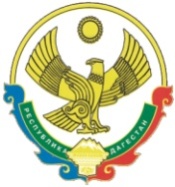 РЕСПУБЛИКА  ДАГЕСТАНСОБРАНИЕ   ДЕПУТАТОВГОРОДСКОГО ОКРУГА «ГОРОД КАСПИЙСК»368300, РД, г. Каспийск, ул. Орджоникидзе, 12, тел. 8 (246) 5-10-67, факс 8 (246) 5-10-67 сайт: kasp.info@yandex.ru.		22 сентября 2015 годаРЕШЕНИЕ № 51-ой сессии Собрания депутатовгородского округа «город Каспийск»шестого созываО конкурсе на замещениедолжности Главы городского округа«город Каспийск»      В соответствии со ст.2 Закона Республики Дагестан от 16.09.2014 года №67 (в редакции Закона РД от 16.03.2015 г№26) «О порядке формирования представительных органов муниципальных районов Республики Дагестан и избрания глав муниципальных образований Республики Дагестан», Положением о порядке проведения конкурса по отбору кандидатур на должность Главы городского округа «город Каспийск», утвержденного решением Собрания депутатов городского округа «город Каспийск» № 240                от 07.07.2015 г., Собрание депутатов городского округа «город Каспийск»РЕШАЕТ:  1.Объявить конкурс по отбору кандидатур на должность Главы городского округа «город Каспийск».  2. Установить дату и время проведения конкурса -  19 октября 2015 года в 10.00 ч.    Конкурс провести в здании администрации городского округа «город Каспийск»,        расположенного по адресу: г.Каспийск, ул. Орджоникидзе, 12, в зале заседаний Главы городского округа.3. Конкурс проводится в соответствии с условиями конкурса (прилагается), определенными Положением о порядке проведения конкурса по отбору кандидатур на должность Главы городского округа «город Каспийск».      4. Определить срок приема документов для участия в конкурсе с 26 сентября по 16 октября 2015 года.        Место приема документов – здание городской администрации, расположенное по адресу: г.Каспийск, ул. Орджоникидзе, 12, 3 этаж, кабинет №34, контактное лицо – Джаватов Абдулвахид Джаватович, телефон (87246) 5-10-67, с 10.00 - 13.00 и с 14.00-17.00, в рабочие дни.  5. Назначить членами конкурсной комиссии по проведению конкурса на        замещение должности Главы городского округа «город Каспийск» следующих лиц: 1. Джаватова Абдулвахида Джавадовича – председателя собрания депутатов городского округа «город Каспийск».2.Омарова Джамалудина Омаровича – председателя Комиссии по архитектуре, землеустройству, строительству и муниципальной собственности Собрания депутатов городского округа «город Каспийск».3. Сунгурова Иосифа Абдулаевича- председателя Комиссии по вопросам законности, общественной безопасности, местного самоуправления и транспорту Собрания депутатов городского округа «город Каспийск».6. Направить настоящее решение Главе Республики Дагестан для назначения       членов конкурсной комиссии по проведению конкурса на замещение должности Главы городского округа «город Каспийск».       7.Опубликовать настоящее Решение и Положение о порядке проведения     конкурса по отбору кандидатур на должность Главы городского округа «город Каспийск», утвержденного решением Собрания депутатов № 240 от 07.07.2015 г. в городской газете «Трудовой Каспийск» и разместить на официальном сайте городского округа в сети «Интернет».Глава городского округа «город  Каспийск»                                                                        М. АбдулаевПредседатель Собрания депутатов 	      А.Джаватовгородского округа «город Каспийск»